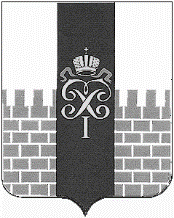 МУНИЦИПАЛЬНЫЙ СОВЕТМУНИЦИПАЛЬНОГО ОБРАЗОВАНИЯ ГОРОД ПЕТЕРГОФ _________________________________________________________________                                                                                                                               ПроектР Е Ш Е Н И Е« 22 »  ноября   2018 года                                                                                              № ______Об утверждении Положения «Об оплате труда работников, замещающих должности, не являющиеся должностями муниципальной службы в органах местного самоуправления муниципального образования город Петергоф»В соответствии со статьей 135 Трудового Кодекса Российской Федерации, Бюджетным Кодексом РФ, Федеральным законом «Об общих принципах организации местного самоуправления в Российской федерации», Законом Санкт-Петербурга «Об организации местного самоуправления в Санкт-Петербурге», Уставом муниципального образования город ПетергофМуниципальный Совет муниципального образования г. ПетергофРЕШИЛ:Утвердить Положение «Об оплате труда работников, замещающих должности, не являющиеся должностями муниципальной службы в органах местного самоуправления муниципального образования город Петергоф» (Приложение на пяти листах).Решение МС МО г. Петергоф от 22.04.2010 г. № 24 «Об утверждении Положения «Об оплате труда работников, замещающих должности, не являющиеся должностями муниципальной службы,  и  осуществляющих техническое обеспечение деятельности органов местного самоуправления МО г.Петергоф» с изменениями , внесенными  решением МС МО г.Петергоф от 20.12.2012г. № 129, признать утратившим силу.Настоящее решение вступает в силу со дня обнародования.Контроль за исполнением настоящего Решения возложить на председателя бюджетно-финансового комитета Муниципального Совета МО г. Петергоф Хадикову Н.Г.Глава муниципального образования город Петергоф,исполняющий полномочия председателяМуниципального Совета                                                                       С.В. МаликПриложениек решению Муниципального Совета                                                                                                        муниципального образования                                                                                                                                 город Петергоф№ ____ от 22.11.2018 годаПОЛОЖЕНИЕОб оплате труда работников, замещающих должности, не являющиеся должностями муниципальной службы в органах местного самоуправления муниципального образования город Петергоф Настоящее Положение (далее – Положение) разработано в соответствии со статьей 135 Трудового Кодекса Российской Федерации, Бюджетным Кодексом РФ,  Федеральным Законом  «Об общих принципах организации местного самоуправления в Российской федерации», Законом Санкт-Петербурга «Об организации местного самоуправления в Санкт-Петербурге», Уставом муниципального образования город Петергоф и регулирует правоотношения в сфере оплаты труда работников, замещающих должности, не являющиеся должностями муниципальной службы в органах местного самоуправления муниципального образования город Петергоф (далее – работников) за счет средств бюджета муниципального образования город Петергоф.2. Оплата труда работников, замещающих должности, не являющиеся должностями муниципальной службы в органах местного самоуправления муниципального образования город Петергоф (далее - работники), состоит из месячного должностного оклада (далее - должностной оклад), ежемесячных и иных дополнительных выплат.3. Размеры должностных окладов работников, замещающих должности, не являющиеся должностями муниципальной службы в органах местного самоуправления муниципального образования город Петергоф, категории «специалисты» устанавливаются согласно приложению 1 к настоящему Положению.4. Для исчисления размеров должностных окладов работников категории «специалисты» применяется расчетная единица, размер которой равен размеру расчетной единицы, установленной Законом Санкт-Петербурга от 23.06.2005 N 347-40 "О расчетной единице".5. Работникам категории «специалисты» производятся следующие ежемесячные и дополнительные выплаты:5.1. Ежемесячная надбавка к должностному окладу за особые условия труда в размере до 50 процентов должностного оклада.5.2. Ежемесячная надбавка к должностному окладу за стаж работы в размерах, указанных в таблице.5.3. Премия по результатам работы за месяц в размере до 50 процентов должностного оклада.5.4. Материальная помощь.6. При формировании фонда оплаты труда работников категории «специалисты» сверх средств, направляемых для выплаты должностных окладов, предусматриваются следующие средства для выплаты (в расчете на одного работника в год):ежемесячная надбавка к должностному окладу за особые условия труда - в размере трех должностных окладов;ежемесячная надбавка к должностному окладу за стаж работы - в размере трех должностных окладов;премии по результатам работы - в размере шести должностных окладов;материальная помощь - в размере одного должностного оклада.7. Оплата труда работников, замещающих должности, не являющиеся должностями муниципальной службы в органах местного самоуправления муниципального образования город Петергоф категории «рабочие» производится на основе тарифной сетки согласно Приложению №2 к настоящему Положению.8. Профессии рабочих тарифицируются в соответствии с Единым тарифно-квалификационным справочником работ и профессий рабочих с 1-ого по 6-й разряд тарифной сетки.9. Высококвалифицированным рабочим, занятым на важных и ответственных работах, на время выполнения важных и ответственных работ или на определенный период (месяц, квартал, год) по соглашению сторон трудового договора устанавливаются тарификационные ставки (оклады) исходя из 7-ого и 8-ого разрядов тарифной сетки. При этом уровень разряда рабочего не меняется..10. Размер тарифной ставки (оклада) рабочих определяется путем умножения базовой единицы на тарифный коэффициент.11. Размер базовой единицы, принимаемой для расчета тарифных ставок (окладов) устанавливается Законом Санкт-Петербурга о бюджете Санкт-Петербурга на очередной финансовый год и плановый период.12. Работникам категории «рабочие» производятся следующие ежемесячные и дополнительные выплаты:12.1. Ежемесячная надбавка к должностному окладу за особые условия труда до 75 процентов тарифной ставки (оклада).12.2.  Премия по результатам работы за месяц в размере до 50 процентов тарифной ставки (оклада).12.3. Материальная помощь.13. При формировании фонда оплаты труда работников категории рабочие сверх средств, направляемых для выплаты тарифных ставок (окладов), предусматриваются следующие средства для выплаты (в расчете на одного работника в год):ежемесячная надбавка к должностному окладу за особые условия труда - в размере девяти тарифных ставок (окладов);премии по результатам работы - в размере шести тарифных ставок (окладов);материальная помощь – в размере трех тарифных ставок (оклада).14. Размеры доплат за совмещение профессий (должностей) или исполнение обязанностей временно отсутствующего работника, устанавливаются соглашением сторон трудового договора.15. По окончании календарного года, по результатам работы, в пределах фонда оплаты труда на время выполнения важных и ответственных работ или на определенный период (месяц, квартал, год) по соглашению сторон трудового договора  труда, работникам выплачивается премия единовременного характера в размере до двух должностных окладов (тарифных ставок (окладов)), условия выплаты которой устанавливает руководитель соответствующего органа местного самоуправления муниципального образования город Петергоф.16. Оплата труда работников осуществляется на основании распоряжения органа местного самоуправления муниципального образования город Петергоф.17. Финансирование расходов, связанных с реализацией настоящего Положения, осуществляется в пределах средств, утверждённых в бюджете муниципального образования город Петергоф на соответствующий финансовый год на содержание соответствующего органа местного самоуправления муниципального образования город Петергоф.Приложение № 1к Положению «Об оплате труда работников, замещающих должности, не являющиеся должностями муниципальной службы в органах местного самоуправления муниципального образования город Петергоф», принятому решением Муниципального Советамуниципального образования город Петергоф  от 22.11.2018 № ___Размеры должностных окладов работников, замещающих должности, не являющиеся должностями муниципальной службы, в органах местного самоуправления муниципального образования город Петергоф, категории «специалисты» Приложение № 2к Положению «Об оплате труда работников, замещающих должности, не являющиеся должностями муниципальной службы в органах местного самоуправления муниципального образования город Петергоф», принятому решением Муниципального Советамуниципального образования город Петергоф от 22.11.2018 № ____Тарифная сетка по оплате труда работников, замещающих должности, не являющиеся должностями муниципальной службы в органах местного самоуправления муниципального образования город Петергоф категории «рабочие»	Стаж работыРазмер надбавки (в процентах к должностному окладу)От 1 до 5 лет10Свыше 5 до 10 лет15Свыше 10 до 15 лет20Свыше 15 лет25N п/пНаименование должностиДолжностной оклад (в расчетных единицах)1Инженер15Разряды оплаты труда 12345678Тарифный коэффициент 1,281,311,341,371,41,431,461,49